2022年度中国人民政治协商会议湖南省衡南县委员会部门决算目	录第一部分部门概况一、部门职责二、机构设置第二部分部门决算表一、收入支出决算总表二、收入决算表三、支出决算表四、财政拨款收入支出决算总表五、一般公共预算财政拨款支出决算表六、一般公共预算财政拨款基本支出决算明细表七、政府性基金预算财政拨款收入支出决算表 八、国有资本经营预算财政拨款支出决算表九、财政拨款“三公”经费支出决算表第三部分部门决算情况说明一、收入支出决算总体情况说明二、收入决算情况说明三、支出决算情况说明四、财政拨款收入支出决算总体情况说明五、一般公共预算财政拨款支出决算情况说明六、一般公共预算财政拨款基本支出决算情况说明七、财政拨款三公经费支出决算情况说明八、政府性基金预算收入支出决算情况九、国有资本经营预算财政拨款支出情况说明十、关于机关运行经费支出说明十一、一般性支出情况说明 十二、关于政府采购支出说明十三、关于国有资产占用情况说明十四、关于预算绩效情况的说明第四部分名词解释第五部分附件第一部分中国人民政治协商会议湖南省衡南县委员会部门概况一、部门职责中国人民政治协商会议湖南省衡南县委员会的主要职责是：政治协商，民主监督，参政议政。履行职能的六种主要方式会议（主席会，常委会，全委会，专题协商会等）；调研或视察；提案，建议案；民主评议；社情民意信息；委派民主监督员，通过开展各项工作协调全县党群等各种关系，汇聚各民主党派，委员，界别的凝聚力，为县委，政府建言献策。二、机构设置及决算单位构成（一）内设机构设置办公室、委员学习联络委员会、提案委员会、经济科技和外事委员会、农业农村和人口资源环境委员会、文教卫体和文史委员会、社会法制和民族宗教委员会。（二）决算单位构成中国人民政治协商会议湖南省衡南县委员会 2022 年部门决算汇总公开单位构成包括：中国人民政治协商会议湖南省衡南县委员会本级。第二部分部门决算表收入支出决算总表公开01表部门：中国人民政治协商会议湖南省衡南县委员会	金额单位：万元注：1.本表反映部门本年度的总收支和年末结转结余情况。本套报表金额单位转换时可能存在尾数误差。2.表格中单元格空白表示数据为零。收入支出决算总表公开01表部门：中国人民政治协商会议湖南省衡南县委员会	金额单位：万元注：1.本表反映部门本年度的总收支和年末结转结余情况。本套报表金额单位转换时可能存在尾数误差。2.表格中单元格空白表示数据为零。收入决算表公开02表部门：中国人民政治协商会议湖南省衡南县委员会	金额单位：万元收入决算表公开02表部门：中国人民政治协商会议湖南省衡南县委员会	金额单位：万元注：1.本表反映部门本年度取得的各项收入情况。2.表格中单元格空白表示数据为零。支出决算表公开03表部门：中国人民政治协商会议湖南省衡南县委员会	金额单位：万元支出决算表公开03表部门：中国人民政治协商会议湖南省衡南县委员会	金额单位：万元注：1.本表反映部门本年度各项支出情况。2.表格中单元格空白表示数据为零。财政拨款收入支出决算总表公开04表部门：中国人民政治协商会议湖南省衡南县委员会	金额单位：万元注：1.本表反映部门本年度一般公共预算财政拨款、政府性基金预算财政拨款和国有资本经营预算财政拨款的总收支和年末结转结余情况。2.表格中单元格空白表示数据为零。财政拨款收入支出决算总表公开04表部门：中国人民政治协商会议湖南省衡南县委员会	金额单位：万元注：1.本表反映部门本年度一般公共预算财政拨款、政府性基金预算财政拨款和国有资本经营预算财政拨款的总收支和年末结转结余情况。2.表格中单元格空白表示数据为零。一般公共预算财政拨款支出决算表公开05表部门：中国人民政治协商会议湖南省衡南县委员会	金额单位：万元注：1.本表反映部门本年度一般公共预算财政拨款支出情况。2.表格中单元格空白表示数据为零。一般公共预算财政拨款支出决算表公开05表部门：中国人民政治协商会议湖南省衡南县委员会	金额单位：万元注：1.本表反映部门本年度一般公共预算财政拨款支出情况。2.表格中单元格空白表示数据为零。一般公共预算财政拨款基本支出决算表公开06表部门：中国人民政治协商会议湖南省衡南县委员会	金额单位：万元注：1.本表反映部门本年度一般公共预算财政拨款基本支出明细情况。2.表格中单元格空白表示数据为零。一般公共预算财政拨款基本支出决算表公开06表部门：中国人民政治协商会议湖南省衡南县委员会	金额单位：万元注：1.本表反映部门本年度一般公共预算财政拨款基本支出明细情况。2.表格中单元格空白表示数据为零。政府性基金预算财政拨款收入支出决算表公开07表部门：中国人民政治协商会议湖南省衡南县委员会	金额单位：万元注：1.本表反映部门本年度政府性基金预算财政拨款收入、支出及结转和结余情况。2.表格中单元格空白表示数据为零。3.本单位2022年度无政府性基金预算财政拨款收支。国有资本经营预算财政拨款支出决算表公开08表部门：中国人民政治协商会议湖南省衡南县委员会	金额单位：万元注：1.本表反映部门本年度国有资本经营预算财政拨款支出情况。2.表格中单元格空白表示数据为零。3.本单位2022年度无国有资本经营预算财政拨款收支。财政拨款“三公”经费支出决算表公开09表部门：中国人民政治协商会议湖南省衡南县委员会	金额单位：万元注：1.本表反映部门本年度“三公”经费支出预决算情况。其中，预算数为“三公”经费全年预算数，反映按规定程序调整后的预算数；决算数是包括财政拨款和以前年度结转资金安排的实际支出。2.表格中单元格空白表示数据为零。第三部分2022年度部门决算情况说明一、收入支出决算总体情况说明2022 年度收入总计 1066.99 万元，与上年相比增加 31.06 万元， 上升 3.00%。主要是因为人员经费支出增加。2022 年度支出总计 1066.99 万元，与上年相比增加 31.06 万元， 上升 3.00%。主要是因为人员经费支出增加。二、收入决算情况说明2022 年度收入合计 1066.99 万元，其中：财政拨款收入 1048.40万元，占 98.26%。其他收入 18.59 万元，占 1.74%。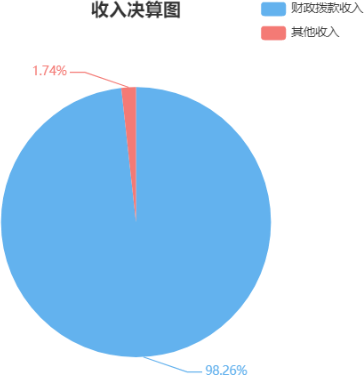 三、支出决算情况说明2022 年度支出合计 1066.99 万元，其中：基本支出 639.58 万元，占 59.94%。项目支出 427.42 万元，占 40.06%。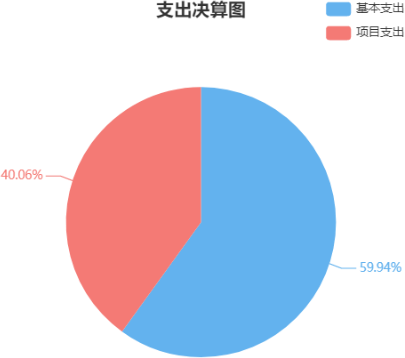 四、财政拨款收入支出决算总体情况说明2022 年度财政拨款收入总计 1048.40 万元，与上年相比，增加12.47 万元，上升 1.20%。主要是因为人员经费支出增加。2022 年度财政拨款支出总计 1048.40 万元，与上年相比，增加万元，上升 1.20%。主要是因为人员经费支出增加。五、一般公共预算财政拨款支出决算情况说明（一）财政拨款支出决算总体情况2022 年度财政拨款支出1048.40 万元，占本年支出合计的98.26%， 与上年相比，财政拨款支出增加 12.47 万元，上升 1.20%。主要是人员经费支出增加。（二）财政拨款支出决算结构情况2022 年度财政拨款支出 1048.40 万元，主要用于以下方面：一般公共服务支出（类）961.24 万元，占比 91.69%；社会保障和就业支出（类）51.82 万元，占比 4.94%；卫生健康支出（类）18.58 万元，占比 1.77%；住房保障支出（类）16.77 万元，占比 1.60%。（三）财政拨款支出决算具体情况2022 年度财政拨款支出年初预算数为 753.81 万元，支出决算数为 1048.40 万元，完成年初预算的 139.08%，其中：1、一般公共服务支出（类）政协事务（款）行政运行（项）。年初预算为 612.02 万元，支出决算为 703.6 万元，完成年初预算的 114.96%,决算数大于预算数主要原因是：人员经费支出增加。2、一般公共服务支出（类）政协事务（款）一般行政管理事务（项）。年初预算为 30.40 万元，支出决算为 30.4 万元，完成年初预算的 100%。3、一般公共服务支出（类）政协事务（款）参政议政（项）。年初预算为 0 万元，支出决算为 70.87 万元，年初预算为 0 万元，无法计算完成比率，决算数大于预算数的主要原因是：年中追加政协会议经费。4、一般公共服务支出（类）政协事务（款）其他政协事务支出（项）。年初预算为 0 万元，支出决算为 74.08 万元，年初预算为 0 万元，无法计算完成比率，决算数大于预算数的主要原因是：年中追加政协工作经费。5、一般公共服务支出（类）政府办公厅（室）及相关机构事务（款） 专项业务及机关事务管理（项）。年初预算为 0 万元，支出决算为 82.29 万元，年初预算为 0 万元， 无法计算完成比率，决算数大于预算数的主要原因是：年中追加政协工作经费。6、社会保障和就业支出（类）行政事业单位养老支出（款）机关事业单位基本养老保险缴费支出（项）。年初预算为 48.46 万元，支出决算为 48.46 万元，完成年初预算的 100%。7、社会保障和就业支出（类）行政事业单位养老支出（款）其他行政事业单位养老支出（项）。年初预算为 3.36 万元，支出决算为 3.36 万元，完成年初预算的100%。8、卫生健康支出（类）行政事业单位医疗（款）行政单位医疗（项）。年初预算为 16.66 万元，支出决算为 16.66 万元，完成年初预算的 100%。9、卫生健康支出（类）财政对基本医疗保险基金的补助（款） 财政对其他基本医疗保险基金的补助（项）。年初预算为 1.92 万元，支出决算为 1.92 万元，完成年初预算的100%。10、住房保障支出（类）住房改革支出（款）住房公积金（项）。年初预算为 16.77 万元，支出决算为 16.77 万元，完成年初预算的 100%。六、一般公共预算财政拨款基本支出决算情况说明2022 年度财政拨款基本支出 639.58 万元，其中：人员经费 535.67 万元，占基本支出的 83.75%，主要包括：基本工资、津贴补贴、奖金、伙食补助费、机关事业单位基本养老保险缴费、职业年金缴费、职工基本医疗保险缴费、其他社会保障缴费、住房公积金、退休费、抚恤金、生活补助、救济费、奖励金、其他对个人和家庭的补助；公用经费 103.91 万元，占基本支出的 16.25%，主要包括：办公费、印刷费、咨询费、水费、电费、邮电费、物业管理费、差旅费、维修（护）费、会议费、培训费、公务接待费、劳务费、委托业务费、工会经费、福利费、公务用车运行维护费、其他商品和服务支出。七、财政拨款三公经费支出决算情况说明（一）“三公”经费财政拨款支出决算总体情况说明        “三公”经费财政拨款支出预算为 1.20 万元，支出决算为 0.09万元，完成预算的 7.50%，其中：因公出国（境）费支出预算为 0.00万元，支出决算为 0.00 万元，与本年预算数相同，与上年决算数相同。公务接待费支出预算为 1.20 万元，支出决算为 0.09 万元，完成预算的 7.50%，决算数小于预算数的主要原因是落实中央八项规定精神：中央八项规定明确规定公款吃喝、公款旅游、公款购物、公车私用等问题，严禁违规行为。同时，对公务接待费和公务用车等方面进行了精细的规定和限制，要求公务用车制度严格控制且能够限制数量， 公务接待要尽量简化等。落实中央八项规定精神有效地减少了三公经费的不正常支出，与上年相比减少 1.27 万元，下降 93.38%，减少的主要原因是落实中央八项规定精神：中央八项规定明确规定公款吃喝、公款旅游、公款购物、公车私用等问题，严禁违规行为。同时，对公务接待费和公务用车等方面进行了精细的规定和限制，要求公务用车制度严格控制且能够限制数量，公务接待要尽量简化等。落实中央八项规定精神有效地减少了三公经费的不正常支出。公务用车购置费及运行维护费支出预算为 0.00 万元，支出决算为 0.00 万元，与本年预算数相同，与上年决算数相同。公务用车购置费支出预算为 0.00 万元，支出决算为 0.00 万元， 与本年预算数相同，与上年决算数相同。公务用车运行维护费支出预算为 0.00 万元，支出决算为 0.00 万元，与本年预算数相同，与上年决算数相同。（二）“三公”经费财政拨款支出决算具体情况说明2022 年度“三公”经费财政拨款支出决算中，公务接待费支出决算 0.09 万元，占 100.00%，因公出国（境）费支出决算 0.00 万元， 占 0.00%，公务用车购置费及运行维护费支出决算 0.00 万元，占0.00%。具体情况如下：1、因公出国（境）费支出决算为 0.00 万元。2、公务接待费支出决算为 0.09 万元，全年共接待来访团组 1 个， 来宾 7 人次，主要是政协工作交流。3、公务用车购置费及运行维护费支出决算为 0.00 万元。八、政府性基金预算收入支出决算情况2022 年度未发生政府性基金预算财政拨款收支。九、国有资本经营预算财政拨款支出情况2022 年度未发生国有资本经营预算财政拨款收支。十、关于机关运行经费支出说明本部门 2022 年机关运行经费支出 103.91 万元，年初预算数 30.4 万元，比年初预算增加 73.51 万元，增加 241.81%，主要原因是：单位机关运行经费支出增加。十一、一般性支出情况说明2022 年本部门开支会议费 86.28 万元，用于政协会议，人数 580 人，内容为政协会议；开支培训费 75 万元，用于政协委员培训，人数281 人，内容为政协委员活动经费；未举办节庆、晚会、论坛、赛事活动。十二、关于政府采购支出说明本部门 2022 年度政府采购支出总额 0 万元，其中：政府采购货物支出 0 万元、政府采购工程支出 0 万元、政府采购服务支出 0 万元。授予中小企业合同金额 0 万元，占政府采购支出总额的 0%，其中：授予小微企业合同金额 0 万元，占政府采购支出总额的 0%；货物采购授予中小企业合同金额占货物支出金额的 0%，工程采购授予中小企业合同金额占工程支出金额的 0%，服务采购授予中小企业合同金额占服务支出金额的 0%。十三、关于国有资产占用情况说明截至 2022 年 12 月 31 日，本部门共有公务用车 0 辆，其中，主要领导干部用车 0 辆、机要通信用车 0 辆、应急保障用车 0 辆、执法执勤用车 0 辆、特种专业技术用车 0 辆、其他按照规定配备的公务用车 0 辆；单位价值 50 万元以上通用设备 0 台（套），单位价值 100 万元以上专用设备 0 台（套）。十四、关于 2022 年度预算绩效情况的说明（一）部门整体支出绩效情况2022 年，根据年初工作规划和重点性工作，围绕政协工作，积极履职，强化管理，较好的完成了年度工作目标。通过加强预算收支的管理，不断建立健全内部管理制度，理顺内部管理流程，部门整体支出管理情况得到了提升（二）存在的问题及原因分析部分项目预算不够精细、资金不能及时到位（三）部门整体支出绩效自评结果衡南县政协整体支出资金资金使用基本上符合政策要求，合理合法，使用有效，管理较规范，根据《整体支出资金项目绩效评价指标体系》评分，得分 95.5 分，财政支出绩效为优本部门预算绩效管理开展情况、绩效目标和绩效评价报告等见附件。第四部分名词解释财政拨款收入：指单位本年度从同级财政部门取得的各类财政拨款。上级补助收入：指事业单位从主管部门和上级单位取得的非财政补助收入。事业收入：指事业单位开展专业业务活动及其辅助活动取得的收入，事业单位收到的财政专户实际核拨的教育收费等资金在此反映。 4．经营收入：指事业单位在专业业务活动及其辅助活动之外开展非独立核算经营活动取得的收入。附属单位上缴收入：指事业单位附属独立核算单位按照有关规定上缴的收入。其他收入：指单位取得的除上述“财政拨款收入”、“事业收入”、“经营收入”等以外的各项收入。使用非财政拨款结余：指事业单位使用非财政拨款结余（原事业基金）弥补当年收支差额的数额。年初结转和结余：指单位上年结转本年使用的基本支出结转、项目支出结转和结余和经营结余。结余分配：指事业单位按规定对非财政拨款结余资金提取的专用基金、缴纳的所得税和转入非财政拨款结余等。年末结转和结余资金：指本年度或以前年度预算安排、因客观条件发生变化无法按原计划实施，需要延迟到以后年度按有关规定继续使用的资金。基本支出：指为保障机构正常运转、完成日常工作任务而发生的支出，包括人员经费和公用经费。项目支出：指在为完成特定的工作任务和事业发展目标所发生的支出。上缴上级支出：指事业单位按照财政部门和主管部门的规定上缴上级单位的支出。经营支出：指事业单位在专业业务活动及其辅助活动之外开展非独立核算经营活动发生的支出。对附属单位补助支出：指事业单位用财政拨款收入之外的收入对附属单位补助发生的支出。“三公”经费：指单位用一般公共预算财政拨款安排的因公出国（境）费、公务用车购置及运行维护费和公务接待费。其中，因公出国（境）费反映单位公务出国（境）的国际旅费、国外城市间交通费、住宿费、伙食费、培训费、公杂费等支出；公务用车购置及运行维护费反映单位公务用车购置支出（含车辆购置税、牌照费）以及按规定保留的公务用车燃料费、维修费、过路过桥费、保险费、安全奖励费用等支出；公务接待费反映单位按规定开支的各类公务接待（含外宾接待）费用。机关运行经费：指行政单位（含参照公务员法管理的事业单位）使用一般公共预算安排的基本支出中的公用经费支出，包括办公及印刷费、邮电费、差旅费、会议费、福利费、日常维修费、专用材料及一般设备购置费、办公用房水电费、办公用房取暖费、办公用房物业管理费、公务用车运行维护费及其他费用。一般公共服务支出（类）政协事务（款）行政运行（项）：反映行政单位（包括实行公务员管理的事业单位）的基本 支出。一般公共服务支出（类）政协事务（款）一般行政管理事务（项）：反映行政单位（包括实行公务员管理的事业单位）未单独 设置项级科目的其他项目支出。一般公共服务支出（类）政协事务（款）参政议政（项）：反映政协为参政议政进行调研、检査等方面的支出。一般公共服务支出（类）政协事务（款）其他政协事务支出（项）：反映除上述项目以外的其他政协事务支出。一般公共服务支出（类）政府办公厅（室）及相关机构事务（款）专项业务及机关事务管理（项）：反映各级政府举行各类重大活动、召开重要会议（如国务院 一类会议、国庆招待会、全国劳模大会）的支出，政府机关房 地产管理、公务用车管理等方面的支出。社会保障和就业支出（类）行政事业单位养老支出（款）机关事业单位基本养老保险缴费支出（项）：反映机关事业单位实施养老保险制度由单位缴纳的基本养老保险费支出。社会保障和就业支出（类）行政事业单位养老支出（款）其他行政事业单位养老支出（项）：反映除上述项目以外其他用于行政事业单位养老方面的支出。卫生健康支出（类）行政事业单位医疗（款）行政单位医疗（项）：反映财政部门安排的行政单位（包括实行公务员管理的事业 单位，下同）基本医疗保险缴费经费，未参加医疗保险的行政 单位的公费医疗经费，按国家规定享受离休人员、红军老战士 待遇人员的医疗经费。卫生健康支出（类）财政对基本医疗保险基金的补助（款）财政对其他基本医疗保险基金的补助（项）：反映财政对其他基本医疗保险基金的补助支出。住房保障支出（类）住房改革支出（款）住房公积金（项）： 反映行政事业单位按人力资源和社会保障部、财政部规定的 基本工资和津贴补贴以及规定比例为职工缴纳的住房公积金。第五部分附件收入收入收入支出支出支出项目行次金额项目行次金额栏次1栏次2一、一般公共预算财政拨款收入11,048.40一、一般公共服务支出32979.83二、政府性基金预算财政拨款收入2二、外交支出33三、国有资本经营预算财政拨款收入3三、国防支出34四、上级补助收入4四、公共安全支出35五、事业收入5五、教育支出36六、经营收入6六、科学技术支出37七、附属单位上缴收入7七、文化旅游体育与传媒支出38八、其他收入818.59八、社会保障和就业支出3951.829九、卫生健康支出4018.5810十、节能环保支出4111十一、城乡社区支出4212十二、农林水支出4313十三、交通运输支出4414十四、资源勘探工业信息等支出4515十五、商业服务业等支出4616十六、金融支出4717十七、援助其他地区支出4818十八、自然资源海洋气象等支出4919十九、住房保障支出5016.7720二十、粮油物资储备支出5121二十一、国有资本经营预算支出5222二十二、灾害防治及应急管理支出5323二十三、其他支出5424二十四、债务还本支出55收入收入收入支出支出支出项目行次金额项目行次金额栏次1栏次225二十五、债务付息支出5626二十六、抗疫特别国债安排的支出57本年收入合计271,066.99本年支出合计581,066.99使用非财政拨款结余28结余分配59年初结转和结余29年末结转和结余603061总计311,066.99总计621,066.99项目项目本年收入合计财政拨款收入上级补助收入事业收入经营收入附属单位上缴收入其他收入功能分类科目编码科目名称本年收入合计财政拨款收入上级补助收入事业收入经营收入附属单位上缴收入其他收入栏次栏次1234567合计1,066.991,048.4018.59201一般公共服务支出979.83961.2418.5920102政协事务878.95878.952010201  行政运行703.60703.602010202  一般行政管理事务30.4030.402010206  参政议政70.8770.872010299  其他政协事务支出74.0874.0820103政府办公厅（室）及相关机构事务100.8882.2918.592010305  专项业务及机关事务管理82.2982.292010399  其他政府办公厅（室）及相关机构事务18.5918.59208社会保障和就业支出51.8251.8220805行政事业单位养老支出51.8251.822080505  机关事业单位基本养老保险缴费支出48.4648.462080599  其他行政事业单位养老支出3.363.36210卫生健康支出18.5818.58项目项目本年收入合计财政拨款收入上级补助收入事业收入经营收入附属单位上缴收入其他收入功能分类科目编码科目名称本年收入合计财政拨款收入上级补助收入事业收入经营收入附属单位上缴收入其他收入栏次栏次123456721011行政事业单位医疗16.6616.662101101  行政单位医疗16.6616.6621012财政对基本医疗保险基金的补助1.921.922101299  财政对其他基本医疗保险基金的补助1.921.92221住房保障支出16.7716.7722102住房改革支出16.7716.772210201  住房公积金16.7716.77项目项目本年支出合计基本支出项目支出上缴上级支出经营支出对附属单位补助支出功能分类科目编码科目名称本年支出合计基本支出项目支出上缴上级支出经营支出对附属单位补助支出栏次栏次123456合计1,066.99639.58427.42201一般公共服务支出979.83552.41427.4220102政协事务878.95470.12408.832010201  行政运行703.60429.71273.902010202  一般行政管理事务30.4030.402010206  参政议政70.8770.872010299  其他政协事务支出74.0810.0264.0620103政府办公厅（室）及相关机构事务100.8882.2918.592010305  专项业务及机关事务管理82.2982.292010399  其他政府办公厅（室）及相关机构事务支出18.5918.59208社会保障和就业支出51.8251.8220805行政事业单位养老支出51.8251.822080505  机关事业单位基本养老保险缴费支出48.4648.462080599  其他行政事业单位养老支出3.363.36210卫生健康支出18.5818.58项目项目本年支出合计基本支出项目支出上缴上级支出经营支出对附属单位补助支出功能分类科目编码科目名称本年支出合计基本支出项目支出上缴上级支出经营支出对附属单位补助支出栏次栏次12345621011行政事业单位医疗16.6616.662101101  行政单位医疗16.6616.6621012财政对基本医疗保险基金的补助1.921.922101299  财政对其他基本医疗保险基金的补助1.921.92221住房保障支出16.7716.7722102住房改革支出16.7716.772210201  住房公积金16.7716.77收     入收     入收     入支     出支     出支     出支     出支     出支     出项目行次金额项目行次合计一般公共预算财政拨款政府性基金预算财政拨款国有资本经营预算财政拨款栏次1栏次2345一、一般公共预算财政拨款11,048.40一、一般公共服务支出33961.24961.24二、政府性基金预算财政拨款2二、外交支出34三、国有资本经营预算财政拨款3三、国防支出354四、公共安全支出365五、教育支出376六、科学技术支出387七、文化旅游体育与传媒支出398八、社会保障和就业支出4051.8251.829九、卫生健康支出4118.5818.5810十、节能环保支出4211十一、城乡社区支出4312十二、农林水支出4413十三、交通运输支出4514十四、资源勘探工业信息等支出4615十五、商业服务业等支出4716十六、金融支出4817十七、援助其他地区支出4918十八、自然资源海洋气象等支出5019十九、住房保障支出5116.7716.7720二十、粮油物资储备支出5221二十一、国有资本经营预算支出5322二十二、灾害防治及应急管理支出5423二十三、其他支出5524二十四、债务还本支出56收     入收     入收     入支     出支     出支     出支     出支     出支     出项目行次金额项目行次合计一般公共预算财政拨款政府性基金预算财政拨款国有资本经营预算财政拨款栏次1栏次234525二十五、债务付息支出5726二十六、抗疫特别国债安排的支出58本年收入合计271,048.40本年支出合计591,048.401,048.40年初财政拨款结转和结余28年末财政拨款结转和结余60一般公共预算财政拨款2961政府性基金预算财政拨款3062国有资本经营预算财政拨款3163总计321,048.40总计641,048.401,048.40项目项目本年支出本年支出本年支出功能分类科目编码科目名称小计基本支出项目支出栏次栏次123合计1,048.40639.58408.83201一般公共服务支出961.24552.41408.8320102政协事务878.95470.12408.832010201  行政运行703.60429.71273.902010202  一般行政管理事务30.4030.402010206  参政议政70.8770.872010299  其他政协事务支出74.0810.0264.0620103政府办公厅（室）及相关机构事务82.2982.292010305  专项业务及机关事务管理82.2982.29208社会保障和就业支出51.8251.8220805行政事业单位养老支出51.8251.822080505  机关事业单位基本养老保险缴费支出48.4648.462080599  其他行政事业单位养老支出3.363.36210卫生健康支出18.5818.5821011行政事业单位医疗16.6616.66项目项目本年支出本年支出本年支出功能分类科目编码科目名称小计基本支出项目支出栏次栏次1232101101  行政单位医疗16.6616.6621012财政对基本医疗保险基金的补助1.921.922101299  财政对其他基本医疗保险基金的补助1.921.92221住房保障支出16.7716.7722102住房改革支出16.7716.772210201  住房公积金16.7716.77人员经费人员经费人员经费公用经费公用经费公用经费公用经费公用经费公用经费科目编码科目名称决算数科目编码科目名称决算数科目编码科目名称决算数301工资福利支出479.99302商品和服务支出97.25307债务利息及费用支出30101基本工资180.2230201  办公费34.8730701  国内债务付息30102津贴补贴112.9130202  印刷费30702  国外债务付息30103奖金87.9430203  咨询费310资本性支出6.6630106伙食补助费5.4430204  手续费31001  房屋建筑物购建30107绩效工资25.7630205  水费31002  办公设备购置6.6630108机关事业单位基本养老保险缴费12.1230206  电费0.3431003  专用设备购置30109职业年金缴费2.0230207  邮电费0.8631005  基础设施建设30110职工基本医疗保险缴费3.9230208  取暖费0.2031006  大型修缮30111公务员医疗补助缴费30209  物业管理费31007  信息网络及软件购置更新30112其他社会保障缴费0.0730211  差旅费3.2131008  物资储备30113住房公积金16.7730212  因公出国（境）费用31009  土地补偿30114医疗费30213  维修（护）费1.5731010  安置补助30199其他工资福利支出32.8230214  租赁费1.8031011  地上附着物和青苗补偿303对个人和家庭的补助55.6830215  会议费1.0731012  拆迁补偿30301离休费30216  培训费31013  公务用车购置30302退休费3.3630217  公务接待费0.0931019  其他交通工具购置30303退职（役）费30218  专用材料费31021  文物和陈列品购置30304抚恤金30224  被装购置费31022  无形资产购置30305生活补助3.0630225  专用燃料费0.0531099  其他资本性支出30306救济费30226  劳务费3.66399其他支出30307医疗费补助47.3030227  委托业务费39907  国家赔偿费用支出30308助学金30228  工会经费39908  对民间非营利组织和群众性自30309奖励金30229  福利费2.9939909  经常性赠与30310个人农业生产补贴30231  公务用车运行维护费39910  资本性赠与人员经费人员经费人员经费公用经费公用经费公用经费公用经费公用经费公用经费科目编码科目名称决算数科目编码科目名称决算数科目编码科目名称决算数30311代缴社会保险费30239  其他交通费用39999  其他支出30399其他对个人和家庭的补助1.9630240  税金及附加费用30299  其他商品和服务支出46.55人员经费合计535.67公用经费合计103.91项目项目年初结转和结余本年收入本年支出本年支出本年支出年末结转和结余功能分类科目编码科目名称年初结转和结余本年收入小计基本支出项目支出年末结转和结余栏次栏次123456合计项目项目本年支出本年支出本年支出功能分类科目编码科目名称合计基本支出项目支出栏次栏次123合计预算数预算数预算数预算数预算数预算数决算数决算数决算数决算数决算数决算数合计因公出国（ 境）费公务用车购置及运行费公务用车购置及运行费公务用车购置及运行费公务接待费合计因公出国（ 境）费公务用车购置及运行费公务用车购置及运行费公务用车购置及运行费公务接待费合计因公出国（ 境）费小计公务用车购置费公务用车运行费公务接待费合计因公出国（ 境）费小计公务用车购置费公务用车运行费公务接待费1234567891011121.201.200.090.09